GEOGRAPHY   Level Three Achievement Standard 3.6   91431 Version 1Analyse aspects of a contemporary geographic issue Credits: 3Analyse aspects of a contemporary geographic issue involves:explaining the nature of the contemporary geographic issueexplaining how people’s values and perceptions of the issue have led to their responsesproposing a suitable course of action to address the issue and justifying the proposed solution.Analyse, in depth, aspects of a contemporary geographic issue involves:explaining in detail, how people’s values and perceptions of the issue have led to their responsesproposing a suitable course of action to address the issue and providing a detailed justification of the proposed solution.  The justification demonstrates why the chosen course of action is better than the alternatives.Analyse comprehensively aspects of a contemporary geographic issue involves:fully explaining how people’s values and perceptions of the issue have led to their responsesproposing a suitable course of action to address the issue and providing a full justification of the solution showing insight.  The full justification is an in-depth response that uses clarity of argument and holistic understanding to demonstrate why one course of action is better than the alternatives.NotesJustifying the proposed solution includes consideration of at least one alternative solution.Aspects of a contemporary geographic issue refers to the nature of the contemporary geographic issue and the values and perceptions that relate to the issue.Contemporary issue refers to an issue that is currently affecting people or places and that is unresolved.Geographic issue refers to a topic, concern, problem, debate, or controversy related to a natural and/or cultural environment, which includes a spatial dimension.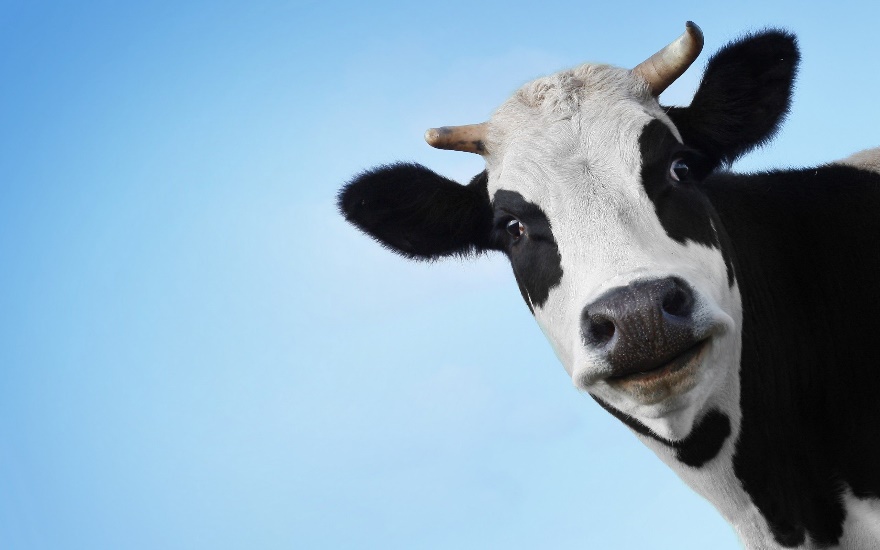              DIRTY              DAIRYINGTASK A: Explain the nature of the contemporary geographic issueAchievement onlyYour answer must provide an explanation of the following:The significance of the location (spatial dimension) of the issue – natural/cultural featuresThe effect the issue will have on peopleThe effect the issue will have on the environment (this can be the natural and/or cultural environment)Use geographic terminology and concepts Include specific information about the issue of dairy intensification. Links and interactions between people and the environment should be discussedTASK B: Explain how people’s values and perceptions of the issue have led to their responsesExplain how and why a range of people’s values and perceptions of the issue of Dairy Intensification in Canterbury have led to their responses. Include any information from the resources, your readings and your own research that you consider relevant to this issue.  You should include:An introduction which explains that different values and perceptions exist about Dairy Intensification in Canterbury.Identify a range of values and perceptions. This should include people (individuals and/or groups) who support, are neutral to and oppose Dairy Intensification.  Fully explain how their values and perceptions have led to their responses (explain fully what they each think and WHY – what values and perceptions do they hold?)Use a range of relevant evidence and include geographic terminology and concepts to support your answer. TASK C: propose a suitable course of action to address the issue and provide a full justification of the solutionUsing any information from the resources, your readings and your own research that you consider relevant to this issue, propose a suitable course of action (solution) to address the contemporary geographic issue of Dairy Intensification in Canterbury. Fully justify why this preferred solution is the best course of action. Ensure that reference is made to other feasible solutions and their possible impacts/consequences.Your answer should be an in depth response that uses clarity of argument and holistic understanding that demonstrates and justifies why the chosen course of action is better than the alternatives. Use geographic terminology and concepts to support your answer.Some possible courses of action that may bring about resolutions to this geographic issue are:Take no actionA moratorium on new resource consent applications for dairying in Canterbury until the current concerns are satisfactorily resolved.Stricter prosecution of Dairy Farmers / companies that do not comply with environmental standards.Pressure Fonterra and independent dairy companies to raise the price of the finished good so that farmers receive a fairer price for milk. This will enable them to meet environmental standards.Subsidise environmental monitoring technology for farmers (soil moisture, nutrients etc)AchievementAchievement with MeritAchievement with ExcellenceAnalyse aspects of a contemporary geographic issue.Analyse, in depth, aspects of a contemporary geographic issue.Analyse comprehensively aspects of a contemporary geographic issue.Person/GroupViewpoint /OpinionFor? Against?Neutral?Evidence – how do we know they think this?Quote? Action? Perspective + values that led to this opinionWhat is most important to them? Social / Economic / Enviro? Why?KGC’s + Terminology12345678Option:Who would support it?Who would be against it?Good/positive points about itFact or opinion?Eco? Enviro? Social?Cultural?Bad/negative points about itFact or opinion?Eco? Enviro? Social?Cultural?